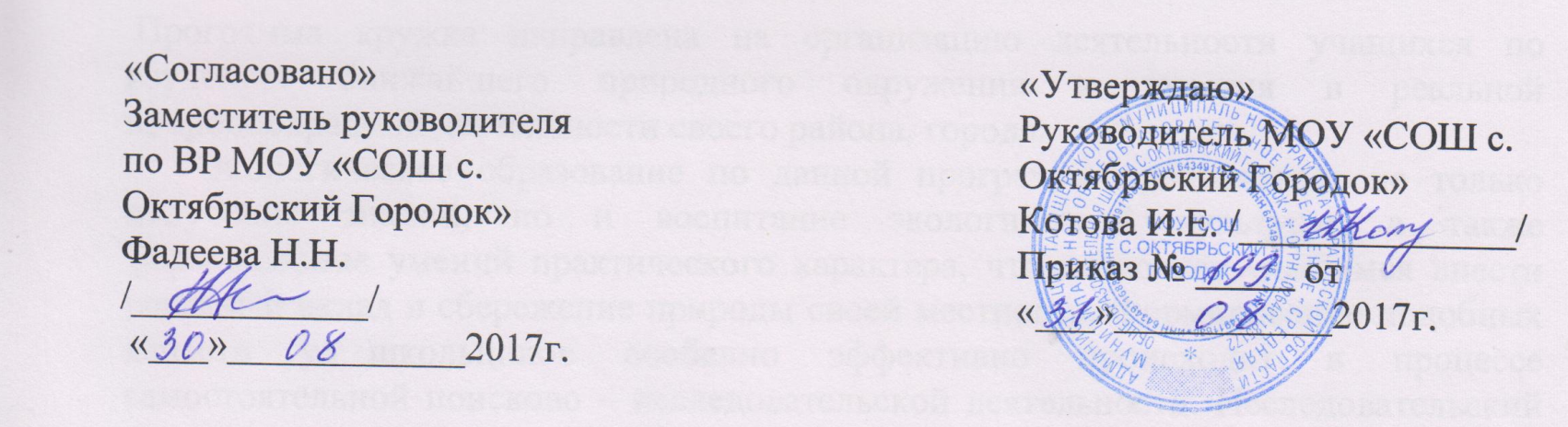 График проведения кружков и спортивных секций МОУ «СОШ с. Октябрьский Городок», 2017-2018 учебный год№Название кружкаНаправлениеРуководитель кружкаДень недели/ Время работыВозраст детей/класс1Математика и конструированиеобщеинтеллектуальноеНиколаева Марина ЕвгеньевнаПн., 12.20-13.00ч.6-7лет/1кл2Творческая мастерскаяобщекультурноеНиколаева Марина ЕвгеньевнаВт.. 12.20-13.00ч.6-7лет/1кл3ОПКдуховно-нравственноеМухина Ольга АлександровнаЧт., 13.10-13.40ч.6-7лет/1кл4Хоровой кружокобщекультурноеМухаметшина Нина ПавловнаЧт., 13.00-13.50ч.7-8лет/2кл5Математика и конструированиеобщеинтеллектуальноеМухаметшина Нина ПавловнаПт., 12.20-13.00ч.7-8лет/2кл6ОПКдуховно-нравственноеМухина Ольга АлександровнаСр.. 12.20-13.00ч.7-8лет/2кл7Проектная деятельностьсоциальноеМухина Ольга АлександровнаПт., 12.20-13.00ч.8-9лет/3кл8Малая родинасоциальноеМухина Ольга АлександровнаПн., 13.10-13.50ч.8-9лет/3кл9Информатика в играх и задачахобщеинтеллектуальноеМухина Ольга АлександровнаВт., 12.20-13.00ч.8-9лет/3кл10ОПКдуховно-нравственноеМухина Ольга АлександровнаЧт., 13.10-13.50ч.8-9лет/3кл9Проектная деятельностьсоциальноеМежакова Людмила ГеннадьевнаВт., 13.10-13.50ч.9-10лет/4кл10Весёлая аппликацияобщекультурноеМежакова Людмила ГеннадьевнаПн., 13.10-13.50ч.9-10лет/4кл11ЧиталияобщекультурноеМежакова Людмила ГеннадьевнаСр.. 12.20-13.00ч.9-10лет/4кл12Юный исследовательсоциальноеВоробьёва Галина ВикторовнаПн., 15.00-15.40ч. 14-16лет/7-11кл13Информатика и ИКТобщеинтеллектуальноеЛапшина Елена ЮрьевнаСр.. 14.00-14.40ч.11-12лет/6кл14Выше. Быстрее. Сильнее.Спортивно-оздоровительноеКороль Екатерина ВячеславовнаПн., 14.00-14.40ч.10-11лет/5кл15Выше. Быстрее. Сильнее.Спортивно-оздоровительноеКороль Екатерина ВячеславовнаВт., 14.50-15.30ч.11-12лет/6кл16Выше. Быстрее. Сильнее.Спортивно-оздоровительноеКороль Екатерина ВячеславовнаВт., 14.50-15.30ч.12-13лет/7кл17Выше. Быстрее. Сильнее.Спортивно-оздоровительноеКороль Екатерина ВячеславовнаСр., 14.50-15.30ч.13-14лет/8кл18Выше. Быстрее. Сильнее.Спортивно-оздоровительноеКороль Екатерина ВячеславовнаПт., 14.00-14.00ч.14-15лет/9кл19Секция по волейболу (юноши)Спортивно-оздоровительноеКороль Екатерина ВячеславовнаПн., Ср., 17.00-17.40ч.14-16лет/7-11кл